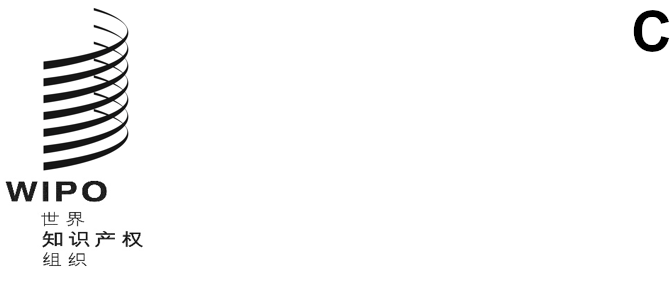 cWS/10/16原文：英文日期：2022年9月13日产权组织标准委员会（CWS）第十届会议
2022年11月21日至25日，日内瓦第七部分工作队的报告第七部分工作队牵头人编拟的文件导　言.	在2021年举行的第九届会议上，产权组织标准委员会（CWS）批准了更新《产权组织手册》第七部分的经修订工作计划，包括在2022年进行关于日历日期的调查。标准委员会批准了更新第七部分的简化程序，即仅收集和公布结果，不将调查问卷或结果提交给标准委员会供其批准。标准委员会请工作队安排更新关于引文做法的第7.9部分（见文件CWS/9/25第110段至第114段）。进展报告.	2022年8月，秘书处发布了第C.CWS 162号通函，邀请各知识产权局参与关于日历日期表示方法的调查。该调查于2022年9月结束。根据第九届会议的商定结果，《产权组织手册》第7.1部分将在调查结果出来后进行更新。考虑到编制和翻译所需的时间，应该会在2022年底之前公布这些结果。秘书处将在文件CWS/10/18中提供对收到的答复所作分析的信息。.	工作队讨论了修订工作计划，以安排更新《产权组织手册》中关于引文做法的第7.9部分。由于更新引文做法是标准委员会去年提出的要求，因此应该会在相对近期内安排更新。.	工作队考虑了若干选项，如在2023年更新第7.9部分，并将工作计划中所有现有调查的更新推迟一年。工作队建议的最佳方案，是在2023年同时更新关于引文做法的第7.9部分和关于专利公报中著录项目信息的第7.6部分。通常情况下，每个日历年只安排第七部分更新一次，以免过多的调查给知识产权局带来负担，考虑到其他工作队也面向知识产权局开展调查。然而，在第十届会议上，并没有其他工作队提议在2023年开展调查。如果第七部分的拟议时间表得到批准，在2023年将只开展两项标准委员会的调查：引文做法（7.9）和专利公报中著录项目信息（7.6）。这样就可以保留第七部分工作计划的现有时间表，同时及时更新第7.9部分。工作计划.	纳入上述建议的拟议工作计划如下：.	对第七部分所有剩余调查的更新将采用标准委员会第九届会议批准的简化程序进行：仅收集和公布结果，不将调查问卷或结果提交给标准委员会供其批准，但将对所开展调查进行的分析提交给标准委员会供其审议和批准（见文件CWS/9/25第114段）。公布的结果将在其下一届会议上通知标准委员会。.	请标准委员会：注意本文件的内容；并批准上文第5段中经修订的工作计划。[文件完]部分主题上次公布状态第7.9部分引文做法2008年2023年更新第7.6部分专利公报中著录项目信息1990年2023年更新第7.2.6部分和第7.2.7部分申请编号——现行做法和此前做法2017年2024年更新第7.3部分专利文献举例和类型2016年2025年更新